Museum Box Directions for TeachersMuseum Box is an on-line program that will let you or your students make infographic cubes using: text, graphics, sounds, video, & outside links. You choose how many cubes you want students to use. There is a Gallery of example cubes & boxes to view. Hope you find this program useful for your classes.Go to Museum Box HomepageClick on Register your schoolClick on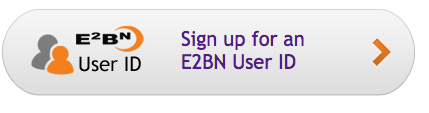 Select country - United StatesTYpe in: 	Unionville high school		750 Unionville Road		Kennett Square		PA		19348		my name : Kathy DiFilippo ( contact person)		6103471600		kdifilippo@ucfsd.netclick  CONTINUEThen type your info.NOW you’re ready with your own account.When adding students, you can either add one at a time or upload a class roster from your computer.There are many useful tutorials.USE EXISTING SCHOOL